INDICAÇÃO Nº 3246/2017Indica ao Poder Executivo Municipal operação ‘tapa-buracos” na Avenida São Paulo esquina com Rua Araçatuba, no bairro Esmeralda. Excelentíssimo Senhor Prefeito Municipal, Nos termos do Art. 108 do Regimento Interno desta Casa de Leis, dirijo-me a Vossa Excelência para sugerir que, por intermédio do Setor competente, seja executada operação “tapa-buracos” na Avenida São Paulo esquina com a Rua Araçatuba, no Jd. Esmeralda, neste município. Justificativa:Conforme reclamações dos moradores, este vereador pôde constatar o estado de degradação da malha asfáltica da referida via pública, fato este que prejudica as condições de tráfego e potencializa a ocorrência de acidentes, bem como o surgimento de avarias nos veículos automotores que por esta via diariamente trafegam. Plenário “Dr. Tancredo Neves”, em 28/03/2017.Edivaldo Meira-Vereador-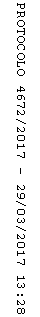 